PRZEWODNIK MIESZKAŃCAPRZEWODNIK MIESZKAŃCAPRZEWODNIK MIESZKAŃCAPRZEWODNIK MIESZKAŃCAPRZEWODNIK MIESZKAŃCA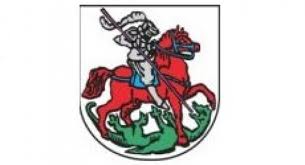   URZĄD MIEJSKI w Miliczu  56-300 Miliczul. Trzebnicka 2Punkt Obsługi Mieszkańców, pok. nr 15  URZĄD MIEJSKI w Miliczu  56-300 Miliczul. Trzebnicka 2Punkt Obsługi Mieszkańców, pok. nr 15  URZĄD MIEJSKI w Miliczu  56-300 Miliczul. Trzebnicka 2Punkt Obsługi Mieszkańców, pok. nr 15  URZĄD MIEJSKI w Miliczu  56-300 Miliczul. Trzebnicka 2Punkt Obsługi Mieszkańców, pok. nr 15  URZĄD MIEJSKI w Miliczu  56-300 Miliczul. Trzebnicka 2Punkt Obsługi Mieszkańców, pok. nr 15  URZĄD MIEJSKI w Miliczu  56-300 Miliczul. Trzebnicka 2Punkt Obsługi Mieszkańców, pok. nr 15W sprawie:zawarcia związku małżeńskiego
(przed kierownikiem Urzędu Stanu Cywilnego)W sprawie:zawarcia związku małżeńskiego
(przed kierownikiem Urzędu Stanu Cywilnego)W sprawie:zawarcia związku małżeńskiego
(przed kierownikiem Urzędu Stanu Cywilnego)W sprawie:zawarcia związku małżeńskiego
(przed kierownikiem Urzędu Stanu Cywilnego)W sprawie:zawarcia związku małżeńskiego
(przed kierownikiem Urzędu Stanu Cywilnego)Od czego zacząć ?Od czego zacząć ?Od czego zacząć ?Od czego zacząć ?Od czego zacząć ?Od czego zacząć ?Osoby zamierzające zawrzeć związek małżeński (małżeństwo cywilne) powinny na co najmniej miesiąc przed planowanym terminem ślubu zgłosić się do Urzędu Stanu Cywilnego, pok. 40, gdzie składają zapewnienie przed kierownikiem Urzędu Stanu Cywilnego.Wymagane dokumenty:I. Obywatel Rzeczypospolitej Polskiej:1. dokument stwierdzający tożsamość i miejsce stałego zameldowania,2. odpis skrócony aktu urodzenia,3. osoba rozwiedziona - odpis skrócony aktu małżeństwa z adnotacją o jego rozwiązaniu lub prawomocny wyrok sądu,4. wdowiec/wdowa - odpis skrócony aktu zgonu współmałżonka,5. osoba małoletnia - prawomocne postanowienie sądu zezwalające na zawarcie małżeństwa.Złożone odpisy aktów stanu cywilnego muszą zawierać informację o uiszczonej opłacie skarbowej od ich wydania.W przypadku, gdy wyżej wymienione akty sporządzone są w miejscowym USC, nie żąda się od stronyzłożenia ich odpisów.II. Dokumenty składane przez cudzoziemców sporządzone w języku obcym, muszą być złożone wraz z ich urzędowym przekładem na język polski, dokonanym przez tłumacza przysięgłego lub polskiego konsula.               Osoby zamierzające zawrzeć związek małżeński (małżeństwo cywilne) powinny na co najmniej miesiąc przed planowanym terminem ślubu zgłosić się do Urzędu Stanu Cywilnego, pok. 40, gdzie składają zapewnienie przed kierownikiem Urzędu Stanu Cywilnego.Wymagane dokumenty:I. Obywatel Rzeczypospolitej Polskiej:1. dokument stwierdzający tożsamość i miejsce stałego zameldowania,2. odpis skrócony aktu urodzenia,3. osoba rozwiedziona - odpis skrócony aktu małżeństwa z adnotacją o jego rozwiązaniu lub prawomocny wyrok sądu,4. wdowiec/wdowa - odpis skrócony aktu zgonu współmałżonka,5. osoba małoletnia - prawomocne postanowienie sądu zezwalające na zawarcie małżeństwa.Złożone odpisy aktów stanu cywilnego muszą zawierać informację o uiszczonej opłacie skarbowej od ich wydania.W przypadku, gdy wyżej wymienione akty sporządzone są w miejscowym USC, nie żąda się od stronyzłożenia ich odpisów.II. Dokumenty składane przez cudzoziemców sporządzone w języku obcym, muszą być złożone wraz z ich urzędowym przekładem na język polski, dokonanym przez tłumacza przysięgłego lub polskiego konsula.               Osoby zamierzające zawrzeć związek małżeński (małżeństwo cywilne) powinny na co najmniej miesiąc przed planowanym terminem ślubu zgłosić się do Urzędu Stanu Cywilnego, pok. 40, gdzie składają zapewnienie przed kierownikiem Urzędu Stanu Cywilnego.Wymagane dokumenty:I. Obywatel Rzeczypospolitej Polskiej:1. dokument stwierdzający tożsamość i miejsce stałego zameldowania,2. odpis skrócony aktu urodzenia,3. osoba rozwiedziona - odpis skrócony aktu małżeństwa z adnotacją o jego rozwiązaniu lub prawomocny wyrok sądu,4. wdowiec/wdowa - odpis skrócony aktu zgonu współmałżonka,5. osoba małoletnia - prawomocne postanowienie sądu zezwalające na zawarcie małżeństwa.Złożone odpisy aktów stanu cywilnego muszą zawierać informację o uiszczonej opłacie skarbowej od ich wydania.W przypadku, gdy wyżej wymienione akty sporządzone są w miejscowym USC, nie żąda się od stronyzłożenia ich odpisów.II. Dokumenty składane przez cudzoziemców sporządzone w języku obcym, muszą być złożone wraz z ich urzędowym przekładem na język polski, dokonanym przez tłumacza przysięgłego lub polskiego konsula.               Osoby zamierzające zawrzeć związek małżeński (małżeństwo cywilne) powinny na co najmniej miesiąc przed planowanym terminem ślubu zgłosić się do Urzędu Stanu Cywilnego, pok. 40, gdzie składają zapewnienie przed kierownikiem Urzędu Stanu Cywilnego.Wymagane dokumenty:I. Obywatel Rzeczypospolitej Polskiej:1. dokument stwierdzający tożsamość i miejsce stałego zameldowania,2. odpis skrócony aktu urodzenia,3. osoba rozwiedziona - odpis skrócony aktu małżeństwa z adnotacją o jego rozwiązaniu lub prawomocny wyrok sądu,4. wdowiec/wdowa - odpis skrócony aktu zgonu współmałżonka,5. osoba małoletnia - prawomocne postanowienie sądu zezwalające na zawarcie małżeństwa.Złożone odpisy aktów stanu cywilnego muszą zawierać informację o uiszczonej opłacie skarbowej od ich wydania.W przypadku, gdy wyżej wymienione akty sporządzone są w miejscowym USC, nie żąda się od stronyzłożenia ich odpisów.II. Dokumenty składane przez cudzoziemców sporządzone w języku obcym, muszą być złożone wraz z ich urzędowym przekładem na język polski, dokonanym przez tłumacza przysięgłego lub polskiego konsula.               Osoby zamierzające zawrzeć związek małżeński (małżeństwo cywilne) powinny na co najmniej miesiąc przed planowanym terminem ślubu zgłosić się do Urzędu Stanu Cywilnego, pok. 40, gdzie składają zapewnienie przed kierownikiem Urzędu Stanu Cywilnego.Wymagane dokumenty:I. Obywatel Rzeczypospolitej Polskiej:1. dokument stwierdzający tożsamość i miejsce stałego zameldowania,2. odpis skrócony aktu urodzenia,3. osoba rozwiedziona - odpis skrócony aktu małżeństwa z adnotacją o jego rozwiązaniu lub prawomocny wyrok sądu,4. wdowiec/wdowa - odpis skrócony aktu zgonu współmałżonka,5. osoba małoletnia - prawomocne postanowienie sądu zezwalające na zawarcie małżeństwa.Złożone odpisy aktów stanu cywilnego muszą zawierać informację o uiszczonej opłacie skarbowej od ich wydania.W przypadku, gdy wyżej wymienione akty sporządzone są w miejscowym USC, nie żąda się od stronyzłożenia ich odpisów.II. Dokumenty składane przez cudzoziemców sporządzone w języku obcym, muszą być złożone wraz z ich urzędowym przekładem na język polski, dokonanym przez tłumacza przysięgłego lub polskiego konsula.               Osoby zamierzające zawrzeć związek małżeński (małżeństwo cywilne) powinny na co najmniej miesiąc przed planowanym terminem ślubu zgłosić się do Urzędu Stanu Cywilnego, pok. 40, gdzie składają zapewnienie przed kierownikiem Urzędu Stanu Cywilnego.Wymagane dokumenty:I. Obywatel Rzeczypospolitej Polskiej:1. dokument stwierdzający tożsamość i miejsce stałego zameldowania,2. odpis skrócony aktu urodzenia,3. osoba rozwiedziona - odpis skrócony aktu małżeństwa z adnotacją o jego rozwiązaniu lub prawomocny wyrok sądu,4. wdowiec/wdowa - odpis skrócony aktu zgonu współmałżonka,5. osoba małoletnia - prawomocne postanowienie sądu zezwalające na zawarcie małżeństwa.Złożone odpisy aktów stanu cywilnego muszą zawierać informację o uiszczonej opłacie skarbowej od ich wydania.W przypadku, gdy wyżej wymienione akty sporządzone są w miejscowym USC, nie żąda się od stronyzłożenia ich odpisów.II. Dokumenty składane przez cudzoziemców sporządzone w języku obcym, muszą być złożone wraz z ich urzędowym przekładem na język polski, dokonanym przez tłumacza przysięgłego lub polskiego konsula.               Ile trzeba płacić za załatwienie sprawy ?Sporządzenie aktu małżeństwa - 84,00 zł. (cz. I pkt 1, kol. 3, załącznika do ustawy z dnia 16 listopada 2006 r. o opłacie skarbowej – Dz. U. Nr 225, poz. 1635 ze zmianami), odpisy skrócone aktu małżeństwa wydawane bezpośrednio po sporządzeniu aktu stanu cywilnego w liczbie 3 egzemplarzy - zwolnione z opłaty skarbowej (cz. II, kol. 4, pkt 2, lit. b załącznika do w/w ustawy). Opłaty dokonuje się: w kasie Urzędu Miejskiego – lub na konto bankowe Urzędu Miejskiego: Bank Spółdzielczy w Miliczu , Nr rachunku: 61 9582 0000 2000 0000 0358 0008 dopisek: "opłata skarbowa tytułem..." . W przypadku dokonania opłaty skarbowej przelewem bankowym należy dołączyć potwierdzenie dokonania przelewu.Ile trzeba płacić za załatwienie sprawy ?Sporządzenie aktu małżeństwa - 84,00 zł. (cz. I pkt 1, kol. 3, załącznika do ustawy z dnia 16 listopada 2006 r. o opłacie skarbowej – Dz. U. Nr 225, poz. 1635 ze zmianami), odpisy skrócone aktu małżeństwa wydawane bezpośrednio po sporządzeniu aktu stanu cywilnego w liczbie 3 egzemplarzy - zwolnione z opłaty skarbowej (cz. II, kol. 4, pkt 2, lit. b załącznika do w/w ustawy). Opłaty dokonuje się: w kasie Urzędu Miejskiego – lub na konto bankowe Urzędu Miejskiego: Bank Spółdzielczy w Miliczu , Nr rachunku: 61 9582 0000 2000 0000 0358 0008 dopisek: "opłata skarbowa tytułem..." . W przypadku dokonania opłaty skarbowej przelewem bankowym należy dołączyć potwierdzenie dokonania przelewu.Ile trzeba płacić za załatwienie sprawy ?Sporządzenie aktu małżeństwa - 84,00 zł. (cz. I pkt 1, kol. 3, załącznika do ustawy z dnia 16 listopada 2006 r. o opłacie skarbowej – Dz. U. Nr 225, poz. 1635 ze zmianami), odpisy skrócone aktu małżeństwa wydawane bezpośrednio po sporządzeniu aktu stanu cywilnego w liczbie 3 egzemplarzy - zwolnione z opłaty skarbowej (cz. II, kol. 4, pkt 2, lit. b załącznika do w/w ustawy). Opłaty dokonuje się: w kasie Urzędu Miejskiego – lub na konto bankowe Urzędu Miejskiego: Bank Spółdzielczy w Miliczu , Nr rachunku: 61 9582 0000 2000 0000 0358 0008 dopisek: "opłata skarbowa tytułem..." . W przypadku dokonania opłaty skarbowej przelewem bankowym należy dołączyć potwierdzenie dokonania przelewu.Ile trzeba płacić za załatwienie sprawy ?Sporządzenie aktu małżeństwa - 84,00 zł. (cz. I pkt 1, kol. 3, załącznika do ustawy z dnia 16 listopada 2006 r. o opłacie skarbowej – Dz. U. Nr 225, poz. 1635 ze zmianami), odpisy skrócone aktu małżeństwa wydawane bezpośrednio po sporządzeniu aktu stanu cywilnego w liczbie 3 egzemplarzy - zwolnione z opłaty skarbowej (cz. II, kol. 4, pkt 2, lit. b załącznika do w/w ustawy). Opłaty dokonuje się: w kasie Urzędu Miejskiego – lub na konto bankowe Urzędu Miejskiego: Bank Spółdzielczy w Miliczu , Nr rachunku: 61 9582 0000 2000 0000 0358 0008 dopisek: "opłata skarbowa tytułem..." . W przypadku dokonania opłaty skarbowej przelewem bankowym należy dołączyć potwierdzenie dokonania przelewu.Ile trzeba płacić za załatwienie sprawy ?Sporządzenie aktu małżeństwa - 84,00 zł. (cz. I pkt 1, kol. 3, załącznika do ustawy z dnia 16 listopada 2006 r. o opłacie skarbowej – Dz. U. Nr 225, poz. 1635 ze zmianami), odpisy skrócone aktu małżeństwa wydawane bezpośrednio po sporządzeniu aktu stanu cywilnego w liczbie 3 egzemplarzy - zwolnione z opłaty skarbowej (cz. II, kol. 4, pkt 2, lit. b załącznika do w/w ustawy). Opłaty dokonuje się: w kasie Urzędu Miejskiego – lub na konto bankowe Urzędu Miejskiego: Bank Spółdzielczy w Miliczu , Nr rachunku: 61 9582 0000 2000 0000 0358 0008 dopisek: "opłata skarbowa tytułem..." . W przypadku dokonania opłaty skarbowej przelewem bankowym należy dołączyć potwierdzenie dokonania przelewu.Ile trzeba płacić za załatwienie sprawy ?Sporządzenie aktu małżeństwa - 84,00 zł. (cz. I pkt 1, kol. 3, załącznika do ustawy z dnia 16 listopada 2006 r. o opłacie skarbowej – Dz. U. Nr 225, poz. 1635 ze zmianami), odpisy skrócone aktu małżeństwa wydawane bezpośrednio po sporządzeniu aktu stanu cywilnego w liczbie 3 egzemplarzy - zwolnione z opłaty skarbowej (cz. II, kol. 4, pkt 2, lit. b załącznika do w/w ustawy). Opłaty dokonuje się: w kasie Urzędu Miejskiego – lub na konto bankowe Urzędu Miejskiego: Bank Spółdzielczy w Miliczu , Nr rachunku: 61 9582 0000 2000 0000 0358 0008 dopisek: "opłata skarbowa tytułem..." . W przypadku dokonania opłaty skarbowej przelewem bankowym należy dołączyć potwierdzenie dokonania przelewu.3. Wydział odpowiedzialny za załatwienie sprawy – Urząd Stanu Cywilnego (tel. 71 3804333)3. Wydział odpowiedzialny za załatwienie sprawy – Urząd Stanu Cywilnego (tel. 71 3804333)3. Wydział odpowiedzialny za załatwienie sprawy – Urząd Stanu Cywilnego (tel. 71 3804333)3. Wydział odpowiedzialny za załatwienie sprawy – Urząd Stanu Cywilnego (tel. 71 3804333)3. Wydział odpowiedzialny za załatwienie sprawy – Urząd Stanu Cywilnego (tel. 71 3804333)3. Wydział odpowiedzialny za załatwienie sprawy – Urząd Stanu Cywilnego (tel. 71 3804333)      4. Jak długo czeka się na załatwienie sprawy:      4. Jak długo czeka się na załatwienie sprawy:      4. Jak długo czeka się na załatwienie sprawy:      4. Jak długo czeka się na załatwienie sprawy:      4. Jak długo czeka się na załatwienie sprawy:      4. Jak długo czeka się na załatwienie sprawy:Dokumentację sporządza się w dniu zgłoszenia się stron. Małżeństwo może być zawarte po upływie 1 miesiąca od dnia złożenia zapewnień o nie istnieniu okoliczności wyłączających zawarcie małżeństwa, a w wyjątkowych sytuacjach przed upływem 1 miesiąca, jeżeli przemawiają za tym ważne względy.Dokumentację sporządza się w dniu zgłoszenia się stron. Małżeństwo może być zawarte po upływie 1 miesiąca od dnia złożenia zapewnień o nie istnieniu okoliczności wyłączających zawarcie małżeństwa, a w wyjątkowych sytuacjach przed upływem 1 miesiąca, jeżeli przemawiają za tym ważne względy.Dokumentację sporządza się w dniu zgłoszenia się stron. Małżeństwo może być zawarte po upływie 1 miesiąca od dnia złożenia zapewnień o nie istnieniu okoliczności wyłączających zawarcie małżeństwa, a w wyjątkowych sytuacjach przed upływem 1 miesiąca, jeżeli przemawiają za tym ważne względy.Dokumentację sporządza się w dniu zgłoszenia się stron. Małżeństwo może być zawarte po upływie 1 miesiąca od dnia złożenia zapewnień o nie istnieniu okoliczności wyłączających zawarcie małżeństwa, a w wyjątkowych sytuacjach przed upływem 1 miesiąca, jeżeli przemawiają za tym ważne względy.Dokumentację sporządza się w dniu zgłoszenia się stron. Małżeństwo może być zawarte po upływie 1 miesiąca od dnia złożenia zapewnień o nie istnieniu okoliczności wyłączających zawarcie małżeństwa, a w wyjątkowych sytuacjach przed upływem 1 miesiąca, jeżeli przemawiają za tym ważne względy.Dokumentację sporządza się w dniu zgłoszenia się stron. Małżeństwo może być zawarte po upływie 1 miesiąca od dnia złożenia zapewnień o nie istnieniu okoliczności wyłączających zawarcie małżeństwa, a w wyjątkowych sytuacjach przed upływem 1 miesiąca, jeżeli przemawiają za tym ważne względy.      5. Przepisy prawne :      5. Przepisy prawne :      5. Przepisy prawne :      5. Przepisy prawne :      5. Przepisy prawne :      5. Przepisy prawne :1. Ustawa z dnia 29 września 1986 r. - prawo o aktach stanu cywilnego (tekst jednolity: Dz. U. z 2004 r.Nr 161, poz. 1688 ze zmianami).2.Ustawa z dnia 25 lutego 1964 r. - Kodeks rodzinny i opiekuńczy (Dz. U. Nr 9, poz. 59 ze zmianami)1. Ustawa z dnia 29 września 1986 r. - prawo o aktach stanu cywilnego (tekst jednolity: Dz. U. z 2004 r.Nr 161, poz. 1688 ze zmianami).2.Ustawa z dnia 25 lutego 1964 r. - Kodeks rodzinny i opiekuńczy (Dz. U. Nr 9, poz. 59 ze zmianami)1. Ustawa z dnia 29 września 1986 r. - prawo o aktach stanu cywilnego (tekst jednolity: Dz. U. z 2004 r.Nr 161, poz. 1688 ze zmianami).2.Ustawa z dnia 25 lutego 1964 r. - Kodeks rodzinny i opiekuńczy (Dz. U. Nr 9, poz. 59 ze zmianami)1. Ustawa z dnia 29 września 1986 r. - prawo o aktach stanu cywilnego (tekst jednolity: Dz. U. z 2004 r.Nr 161, poz. 1688 ze zmianami).2.Ustawa z dnia 25 lutego 1964 r. - Kodeks rodzinny i opiekuńczy (Dz. U. Nr 9, poz. 59 ze zmianami)1. Ustawa z dnia 29 września 1986 r. - prawo o aktach stanu cywilnego (tekst jednolity: Dz. U. z 2004 r.Nr 161, poz. 1688 ze zmianami).2.Ustawa z dnia 25 lutego 1964 r. - Kodeks rodzinny i opiekuńczy (Dz. U. Nr 9, poz. 59 ze zmianami)1. Ustawa z dnia 29 września 1986 r. - prawo o aktach stanu cywilnego (tekst jednolity: Dz. U. z 2004 r.Nr 161, poz. 1688 ze zmianami).2.Ustawa z dnia 25 lutego 1964 r. - Kodeks rodzinny i opiekuńczy (Dz. U. Nr 9, poz. 59 ze zmianami)      6. O czym należy pamiętać ?      6. O czym należy pamiętać ?      6. O czym należy pamiętać ?      6. O czym należy pamiętać ?      6. O czym należy pamiętać ?      6. O czym należy pamiętać ?1. Małżeństwo można zawrzeć w dowolnie wybranym Urzędzie Stanu Cywilnego w Polsce.2. Warunki zawarcia małżeństwa:-   kobieta i mężczyzna ukończone 18 lat,-   kobieta, która ukończyła 16 lat może uzyskać z sądu rejonowego – wydział rodzinny i nieletnich pozwolenie  na zawarcie małżeństwa, przed ukończeniem 18 lat. - Nie może zawrzeć małżeństwa:-   kto już pozostaje w związku małżeńskim,-   osoba ubezwłasnowolniona,-   osoba dotknięta chorobą psychiczną lub niedorozwojem umysłowym,-   krewni w linii prostej, rodzeństwo ani powinowaci w linii prostej,-   przysposabiający i przysposobiony,3. Osoby zamierzające zawrzeć małżeństwo zobowiązane są złożyć osobiście przed kierownikiem USC lub polskim konsulem /jeżeli przebywają za granicą/ zapewnienie, że nie wiedzą o okolicznościach wyłączających zawarcie małżeństwa.1. Małżeństwo można zawrzeć w dowolnie wybranym Urzędzie Stanu Cywilnego w Polsce.2. Warunki zawarcia małżeństwa:-   kobieta i mężczyzna ukończone 18 lat,-   kobieta, która ukończyła 16 lat może uzyskać z sądu rejonowego – wydział rodzinny i nieletnich pozwolenie  na zawarcie małżeństwa, przed ukończeniem 18 lat. - Nie może zawrzeć małżeństwa:-   kto już pozostaje w związku małżeńskim,-   osoba ubezwłasnowolniona,-   osoba dotknięta chorobą psychiczną lub niedorozwojem umysłowym,-   krewni w linii prostej, rodzeństwo ani powinowaci w linii prostej,-   przysposabiający i przysposobiony,3. Osoby zamierzające zawrzeć małżeństwo zobowiązane są złożyć osobiście przed kierownikiem USC lub polskim konsulem /jeżeli przebywają za granicą/ zapewnienie, że nie wiedzą o okolicznościach wyłączających zawarcie małżeństwa.1. Małżeństwo można zawrzeć w dowolnie wybranym Urzędzie Stanu Cywilnego w Polsce.2. Warunki zawarcia małżeństwa:-   kobieta i mężczyzna ukończone 18 lat,-   kobieta, która ukończyła 16 lat może uzyskać z sądu rejonowego – wydział rodzinny i nieletnich pozwolenie  na zawarcie małżeństwa, przed ukończeniem 18 lat. - Nie może zawrzeć małżeństwa:-   kto już pozostaje w związku małżeńskim,-   osoba ubezwłasnowolniona,-   osoba dotknięta chorobą psychiczną lub niedorozwojem umysłowym,-   krewni w linii prostej, rodzeństwo ani powinowaci w linii prostej,-   przysposabiający i przysposobiony,3. Osoby zamierzające zawrzeć małżeństwo zobowiązane są złożyć osobiście przed kierownikiem USC lub polskim konsulem /jeżeli przebywają za granicą/ zapewnienie, że nie wiedzą o okolicznościach wyłączających zawarcie małżeństwa.1. Małżeństwo można zawrzeć w dowolnie wybranym Urzędzie Stanu Cywilnego w Polsce.2. Warunki zawarcia małżeństwa:-   kobieta i mężczyzna ukończone 18 lat,-   kobieta, która ukończyła 16 lat może uzyskać z sądu rejonowego – wydział rodzinny i nieletnich pozwolenie  na zawarcie małżeństwa, przed ukończeniem 18 lat. - Nie może zawrzeć małżeństwa:-   kto już pozostaje w związku małżeńskim,-   osoba ubezwłasnowolniona,-   osoba dotknięta chorobą psychiczną lub niedorozwojem umysłowym,-   krewni w linii prostej, rodzeństwo ani powinowaci w linii prostej,-   przysposabiający i przysposobiony,3. Osoby zamierzające zawrzeć małżeństwo zobowiązane są złożyć osobiście przed kierownikiem USC lub polskim konsulem /jeżeli przebywają za granicą/ zapewnienie, że nie wiedzą o okolicznościach wyłączających zawarcie małżeństwa.1. Małżeństwo można zawrzeć w dowolnie wybranym Urzędzie Stanu Cywilnego w Polsce.2. Warunki zawarcia małżeństwa:-   kobieta i mężczyzna ukończone 18 lat,-   kobieta, która ukończyła 16 lat może uzyskać z sądu rejonowego – wydział rodzinny i nieletnich pozwolenie  na zawarcie małżeństwa, przed ukończeniem 18 lat. - Nie może zawrzeć małżeństwa:-   kto już pozostaje w związku małżeńskim,-   osoba ubezwłasnowolniona,-   osoba dotknięta chorobą psychiczną lub niedorozwojem umysłowym,-   krewni w linii prostej, rodzeństwo ani powinowaci w linii prostej,-   przysposabiający i przysposobiony,3. Osoby zamierzające zawrzeć małżeństwo zobowiązane są złożyć osobiście przed kierownikiem USC lub polskim konsulem /jeżeli przebywają za granicą/ zapewnienie, że nie wiedzą o okolicznościach wyłączających zawarcie małżeństwa.1. Małżeństwo można zawrzeć w dowolnie wybranym Urzędzie Stanu Cywilnego w Polsce.2. Warunki zawarcia małżeństwa:-   kobieta i mężczyzna ukończone 18 lat,-   kobieta, która ukończyła 16 lat może uzyskać z sądu rejonowego – wydział rodzinny i nieletnich pozwolenie  na zawarcie małżeństwa, przed ukończeniem 18 lat. - Nie może zawrzeć małżeństwa:-   kto już pozostaje w związku małżeńskim,-   osoba ubezwłasnowolniona,-   osoba dotknięta chorobą psychiczną lub niedorozwojem umysłowym,-   krewni w linii prostej, rodzeństwo ani powinowaci w linii prostej,-   przysposabiający i przysposobiony,3. Osoby zamierzające zawrzeć małżeństwo zobowiązane są złożyć osobiście przed kierownikiem USC lub polskim konsulem /jeżeli przebywają za granicą/ zapewnienie, że nie wiedzą o okolicznościach wyłączających zawarcie małżeństwa.      7. Co przysługuje wnioskodawcy ?      7. Co przysługuje wnioskodawcy ?      7. Co przysługuje wnioskodawcy ?      7. Co przysługuje wnioskodawcy ?      7. Co przysługuje wnioskodawcy ?      7. Co przysługuje wnioskodawcy ?W przypadku odmowy przyjęcia oświadczeń o wstąpieniu w związek małżeński kierownik USC powiadamia osobę zainteresowaną o przyczynach odmowy na piśmie. Osoba zainteresowana w terminie 14 dni od dnia doręczenia jej pisma może wystąpić do sądu rejonowego właściwego ze względu na siedzibę USC o rozstrzygnięcie, czy okoliczności przedstawione przez kierownika uzasadniają odmowę dokonania czynności. Prawomocne postanowienie sądu wiąże kierownika USC. Skargę w sprawie można składać do Wojewody Dolnośląskiego.W przypadku odmowy przyjęcia oświadczeń o wstąpieniu w związek małżeński kierownik USC powiadamia osobę zainteresowaną o przyczynach odmowy na piśmie. Osoba zainteresowana w terminie 14 dni od dnia doręczenia jej pisma może wystąpić do sądu rejonowego właściwego ze względu na siedzibę USC o rozstrzygnięcie, czy okoliczności przedstawione przez kierownika uzasadniają odmowę dokonania czynności. Prawomocne postanowienie sądu wiąże kierownika USC. Skargę w sprawie można składać do Wojewody Dolnośląskiego.W przypadku odmowy przyjęcia oświadczeń o wstąpieniu w związek małżeński kierownik USC powiadamia osobę zainteresowaną o przyczynach odmowy na piśmie. Osoba zainteresowana w terminie 14 dni od dnia doręczenia jej pisma może wystąpić do sądu rejonowego właściwego ze względu na siedzibę USC o rozstrzygnięcie, czy okoliczności przedstawione przez kierownika uzasadniają odmowę dokonania czynności. Prawomocne postanowienie sądu wiąże kierownika USC. Skargę w sprawie można składać do Wojewody Dolnośląskiego.W przypadku odmowy przyjęcia oświadczeń o wstąpieniu w związek małżeński kierownik USC powiadamia osobę zainteresowaną o przyczynach odmowy na piśmie. Osoba zainteresowana w terminie 14 dni od dnia doręczenia jej pisma może wystąpić do sądu rejonowego właściwego ze względu na siedzibę USC o rozstrzygnięcie, czy okoliczności przedstawione przez kierownika uzasadniają odmowę dokonania czynności. Prawomocne postanowienie sądu wiąże kierownika USC. Skargę w sprawie można składać do Wojewody Dolnośląskiego.W przypadku odmowy przyjęcia oświadczeń o wstąpieniu w związek małżeński kierownik USC powiadamia osobę zainteresowaną o przyczynach odmowy na piśmie. Osoba zainteresowana w terminie 14 dni od dnia doręczenia jej pisma może wystąpić do sądu rejonowego właściwego ze względu na siedzibę USC o rozstrzygnięcie, czy okoliczności przedstawione przez kierownika uzasadniają odmowę dokonania czynności. Prawomocne postanowienie sądu wiąże kierownika USC. Skargę w sprawie można składać do Wojewody Dolnośląskiego.W przypadku odmowy przyjęcia oświadczeń o wstąpieniu w związek małżeński kierownik USC powiadamia osobę zainteresowaną o przyczynach odmowy na piśmie. Osoba zainteresowana w terminie 14 dni od dnia doręczenia jej pisma może wystąpić do sądu rejonowego właściwego ze względu na siedzibę USC o rozstrzygnięcie, czy okoliczności przedstawione przez kierownika uzasadniają odmowę dokonania czynności. Prawomocne postanowienie sądu wiąże kierownika USC. Skargę w sprawie można składać do Wojewody Dolnośląskiego.       8. Uwagi       8. Uwagi       8. Uwagi       8. Uwagi       8. Uwagi       8. UwagiMałżeństwo nie może być zawarte przed upływem miesiąca od dnia, kiedy osoby, zamierzające je zawrzeć złożyły kierownikowi USC pisemne zapewnienie, że nie wiedzą o istnieniu okoliczności wyłączających zawarcie tego małżeństwa. Zapewnienie można złożyć w dowolnym USC. Kierownik USC może z ważnych względów zezwolić na zawarcie małżeństwa przed upływem wymaganego terminu oczekiwania. Cudzoziemiec, nie znający języka polskiego, winien składać zapewnienie o braku przeszkód do zawarcia małżeństwa oraz oświadczenie o wstąpieniu w związek małżeński w obecności tłumacza przysięgłego. Bezpośrednio po zawarciu małżeństwa małżonkowie składają oświadczenia o tym jakie nazwisko będzie nosić każdy z nich oraz ich wspólne dzieci. Wskazane w oświadczeniu nazwisko dzieci można zmienić przez ponowne, zgodne oświadczenie małżonków złożone przy sporządzaniu aktu urodzenia pierwszego, wspólnego dziecka.Małżeństwo nie może być zawarte przed upływem miesiąca od dnia, kiedy osoby, zamierzające je zawrzeć złożyły kierownikowi USC pisemne zapewnienie, że nie wiedzą o istnieniu okoliczności wyłączających zawarcie tego małżeństwa. Zapewnienie można złożyć w dowolnym USC. Kierownik USC może z ważnych względów zezwolić na zawarcie małżeństwa przed upływem wymaganego terminu oczekiwania. Cudzoziemiec, nie znający języka polskiego, winien składać zapewnienie o braku przeszkód do zawarcia małżeństwa oraz oświadczenie o wstąpieniu w związek małżeński w obecności tłumacza przysięgłego. Bezpośrednio po zawarciu małżeństwa małżonkowie składają oświadczenia o tym jakie nazwisko będzie nosić każdy z nich oraz ich wspólne dzieci. Wskazane w oświadczeniu nazwisko dzieci można zmienić przez ponowne, zgodne oświadczenie małżonków złożone przy sporządzaniu aktu urodzenia pierwszego, wspólnego dziecka.Małżeństwo nie może być zawarte przed upływem miesiąca od dnia, kiedy osoby, zamierzające je zawrzeć złożyły kierownikowi USC pisemne zapewnienie, że nie wiedzą o istnieniu okoliczności wyłączających zawarcie tego małżeństwa. Zapewnienie można złożyć w dowolnym USC. Kierownik USC może z ważnych względów zezwolić na zawarcie małżeństwa przed upływem wymaganego terminu oczekiwania. Cudzoziemiec, nie znający języka polskiego, winien składać zapewnienie o braku przeszkód do zawarcia małżeństwa oraz oświadczenie o wstąpieniu w związek małżeński w obecności tłumacza przysięgłego. Bezpośrednio po zawarciu małżeństwa małżonkowie składają oświadczenia o tym jakie nazwisko będzie nosić każdy z nich oraz ich wspólne dzieci. Wskazane w oświadczeniu nazwisko dzieci można zmienić przez ponowne, zgodne oświadczenie małżonków złożone przy sporządzaniu aktu urodzenia pierwszego, wspólnego dziecka.Małżeństwo nie może być zawarte przed upływem miesiąca od dnia, kiedy osoby, zamierzające je zawrzeć złożyły kierownikowi USC pisemne zapewnienie, że nie wiedzą o istnieniu okoliczności wyłączających zawarcie tego małżeństwa. Zapewnienie można złożyć w dowolnym USC. Kierownik USC może z ważnych względów zezwolić na zawarcie małżeństwa przed upływem wymaganego terminu oczekiwania. Cudzoziemiec, nie znający języka polskiego, winien składać zapewnienie o braku przeszkód do zawarcia małżeństwa oraz oświadczenie o wstąpieniu w związek małżeński w obecności tłumacza przysięgłego. Bezpośrednio po zawarciu małżeństwa małżonkowie składają oświadczenia o tym jakie nazwisko będzie nosić każdy z nich oraz ich wspólne dzieci. Wskazane w oświadczeniu nazwisko dzieci można zmienić przez ponowne, zgodne oświadczenie małżonków złożone przy sporządzaniu aktu urodzenia pierwszego, wspólnego dziecka.Małżeństwo nie może być zawarte przed upływem miesiąca od dnia, kiedy osoby, zamierzające je zawrzeć złożyły kierownikowi USC pisemne zapewnienie, że nie wiedzą o istnieniu okoliczności wyłączających zawarcie tego małżeństwa. Zapewnienie można złożyć w dowolnym USC. Kierownik USC może z ważnych względów zezwolić na zawarcie małżeństwa przed upływem wymaganego terminu oczekiwania. Cudzoziemiec, nie znający języka polskiego, winien składać zapewnienie o braku przeszkód do zawarcia małżeństwa oraz oświadczenie o wstąpieniu w związek małżeński w obecności tłumacza przysięgłego. Bezpośrednio po zawarciu małżeństwa małżonkowie składają oświadczenia o tym jakie nazwisko będzie nosić każdy z nich oraz ich wspólne dzieci. Wskazane w oświadczeniu nazwisko dzieci można zmienić przez ponowne, zgodne oświadczenie małżonków złożone przy sporządzaniu aktu urodzenia pierwszego, wspólnego dziecka.Małżeństwo nie może być zawarte przed upływem miesiąca od dnia, kiedy osoby, zamierzające je zawrzeć złożyły kierownikowi USC pisemne zapewnienie, że nie wiedzą o istnieniu okoliczności wyłączających zawarcie tego małżeństwa. Zapewnienie można złożyć w dowolnym USC. Kierownik USC może z ważnych względów zezwolić na zawarcie małżeństwa przed upływem wymaganego terminu oczekiwania. Cudzoziemiec, nie znający języka polskiego, winien składać zapewnienie o braku przeszkód do zawarcia małżeństwa oraz oświadczenie o wstąpieniu w związek małżeński w obecności tłumacza przysięgłego. Bezpośrednio po zawarciu małżeństwa małżonkowie składają oświadczenia o tym jakie nazwisko będzie nosić każdy z nich oraz ich wspólne dzieci. Wskazane w oświadczeniu nazwisko dzieci można zmienić przez ponowne, zgodne oświadczenie małżonków złożone przy sporządzaniu aktu urodzenia pierwszego, wspólnego dziecka.Urząd Miejski w Miliczu czynny jestod poniedziałku do piątkuw godzinach 730 – 1530Punkt Obsługi Mieszkańców czynny jestw poniedziałki, wtorki, piątkiw godzinach 730 – 1530w środy i czwartki w godzinach: 730- 18Urząd Miejski w Miliczu czynny jestod poniedziałku do piątkuw godzinach 730 – 1530Punkt Obsługi Mieszkańców czynny jestw poniedziałki, wtorki, piątkiw godzinach 730 – 1530w środy i czwartki w godzinach: 730- 18Wpłaty można uiszczać:w kasie Banku Spółdzielczego znajdującej się w budynku Urzędu przy ul. Trzebnickiej 2, w godzinach 8.00 – 15.00na rachunek bankowy Urzędu/ Gminy ul. Trzebnicka 2, 56-300 MiliczBank Spółdzielczy 
Nr: 61 9582 0000 2000 0000 0358 0008Wpłaty można uiszczać:w kasie Banku Spółdzielczego znajdującej się w budynku Urzędu przy ul. Trzebnickiej 2, w godzinach 8.00 – 15.00na rachunek bankowy Urzędu/ Gminy ul. Trzebnicka 2, 56-300 MiliczBank Spółdzielczy 
Nr: 61 9582 0000 2000 0000 0358 0008Wpłaty można uiszczać:w kasie Banku Spółdzielczego znajdującej się w budynku Urzędu przy ul. Trzebnickiej 2, w godzinach 8.00 – 15.00na rachunek bankowy Urzędu/ Gminy ul. Trzebnicka 2, 56-300 MiliczBank Spółdzielczy 
Nr: 61 9582 0000 2000 0000 0358 0008Opracował: Aneta JanczuraOpracował: Aneta JanczuraOpracował: Aneta JanczuraZatwierdził:  Danuta Pudłowska-Kierownik USCZatwierdził:  Danuta Pudłowska-Kierownik USC